معاونت پژوهشی و ارتباطات علمیمعاونت پژوهشی و ارتباطات علمی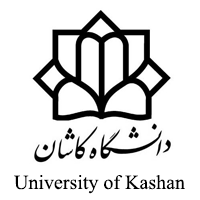 ارزیابی فرصت مطالعاتی در صنعت و جامعهنام و نام خانوادگی:نام و نام خانوادگی:کدملی:کدملی:کدملی:مرتبه علمی:مرتبه علمی:رشته:رشته:رشته:دانشکده:دانشکده:حوزه تخصصی:حوزه تخصصی:حوزه تخصصی:شماره همراه:شماره همراه:ایمیل:ایمیل:ایمیل:شماره ثابت:شماره ثابت:فکس:فکس:فکس:نام ارگان پذیرنده:نام ارگان پذیرنده:نوع سازمان:نوع سازمان:نوع سازمان:تلفن سازمان:تلفن سازمان:آدرس :آدرس :آدرس :استان:استان:شهر:شهر:شهر:عنوان فرصت مطالعاتی:عنوان فرصت مطالعاتی:عنوان فرصت مطالعاتی:عنوان فرصت مطالعاتی:عنوان فرصت مطالعاتی:محور مطالعه : محور مطالعه : محور مطالعه : محور مطالعه : محور مطالعه : تاریخ شروع دوره:تاریخ پایان دوره:تاریخ شروع دوره:تاریخ پایان دوره:مدت کل دوره:مدت کل دوره:مدت کل دوره:نوع دوره: تمام وقت                    پاره وقتنوع دوره: تمام وقت                    پاره وقتوضعیت دوره : خاتمه یافته              در حال انجاموضعیت دوره : خاتمه یافته              در حال انجاموضعیت دوره : خاتمه یافته              در حال انجامخلاصه فعالیت صورت گرفته:خلاصه فعالیت صورت گرفته:خلاصه فعالیت صورت گرفته:خلاصه فعالیت صورت گرفته:خلاصه فعالیت صورت گرفته:فعالیت ها و اقدامات مفید انجام شده در دوره فرصت مطالعاتی:فعالیت ها و اقدامات مفید انجام شده در دوره فرصت مطالعاتی:فعالیت ها و اقدامات مفید انجام شده در دوره فرصت مطالعاتی:فعالیت ها و اقدامات مفید انجام شده در دوره فرصت مطالعاتی:فعالیت ها و اقدامات مفید انجام شده در دوره فرصت مطالعاتی:مهمترین دستاوردها و نتایج فرصت مطالعاتی:مهمترین دستاوردها و نتایج فرصت مطالعاتی:مهمترین دستاوردها و نتایج فرصت مطالعاتی:مهمترین دستاوردها و نتایج فرصت مطالعاتی:مهمترین دستاوردها و نتایج فرصت مطالعاتی:موانع و مشکلات مهم در مسیر شناسایی مکان مناسب برای فرصت مطالعاتی:موانع و مشکلات مهم در مسیر شناسایی مکان مناسب برای فرصت مطالعاتی:موانع و مشکلات مهم در مسیر شناسایی مکان مناسب برای فرصت مطالعاتی:موانع و مشکلات مهم در مسیر شناسایی مکان مناسب برای فرصت مطالعاتی:موانع و مشکلات مهم در مسیر شناسایی مکان مناسب برای فرصت مطالعاتی:مشکلات و چالش های اجتماعی در طول دوره فرصت مطالعاتی:مشکلات و چالش های اجتماعی در طول دوره فرصت مطالعاتی:مشکلات و چالش های اجتماعی در طول دوره فرصت مطالعاتی:مشکلات و چالش های اجتماعی در طول دوره فرصت مطالعاتی:مشکلات و چالش های اجتماعی در طول دوره فرصت مطالعاتی:پیشنهادات در راستای افزایش اثر بخشی دوره های فرصت مطالعاتی در جامعه و صنعت:پیشنهادات در راستای افزایش اثر بخشی دوره های فرصت مطالعاتی در جامعه و صنعت:پیشنهادات در راستای افزایش اثر بخشی دوره های فرصت مطالعاتی در جامعه و صنعت:پیشنهادات در راستای افزایش اثر بخشی دوره های فرصت مطالعاتی در جامعه و صنعت:پیشنهادات در راستای افزایش اثر بخشی دوره های فرصت مطالعاتی در جامعه و صنعت:فایل گزارش فرصت مطالعاتی:فایل گزارش فرصت مطالعاتی:فایل گزارش فرصت مطالعاتی:فایل گزارش فرصت مطالعاتی:فایل گزارش فرصت مطالعاتی:تصویر حکم ماموریت فرصت مطالعاتی:تصویر حکم ماموریت فرصت مطالعاتی:تصویر حکم ماموریت فرصت مطالعاتی:تصویر حکم ماموریت فرصت مطالعاتی:تصویر حکم ماموریت فرصت مطالعاتی:تصویر گواهی تایید واحد پذیرنده:تصویر گواهی تایید واحد پذیرنده:تصویر گواهی تایید واحد پذیرنده:تصویر گواهی تایید واحد پذیرنده:تصویر گواهی تایید واحد پذیرنده:تصویر گواهی پایان دوره:تصویر گواهی پایان دوره:تصویر گواهی پایان دوره:تصویر گواهی پایان دوره:تصویر گواهی پایان دوره: